Табигый илимдер жана математика кафедрасы24.04.24 куну ТИМ кафедрасынын доценти Алиева Ч.М. факультеттин жаш окутуучуларына К.Исаков атындагы компьютердик инновациялык борборунда "Компьютердик технологиялардын негизиндеги стандарттык эмес сабактар" деген темада усулдук семинар отуп берди.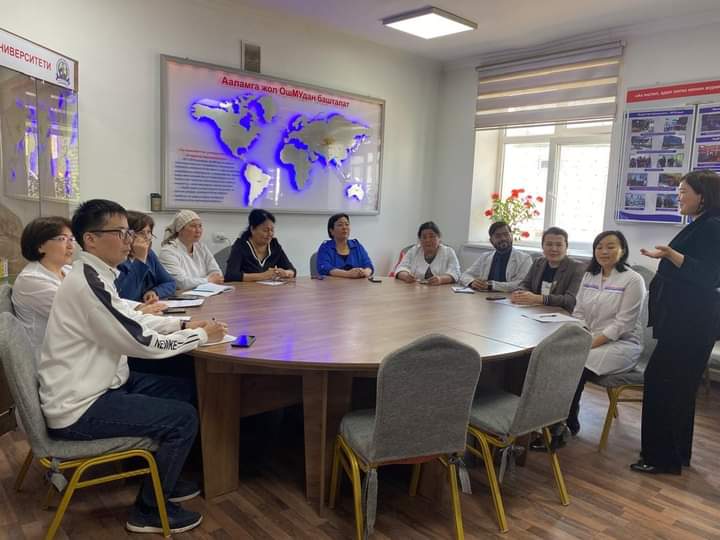 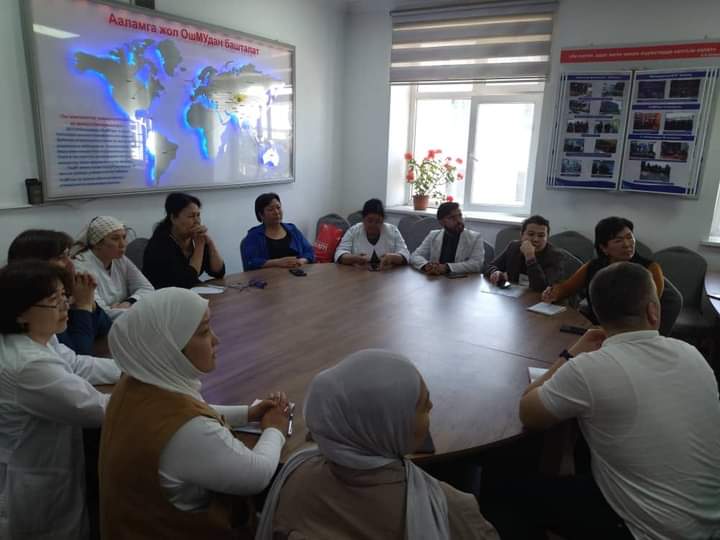 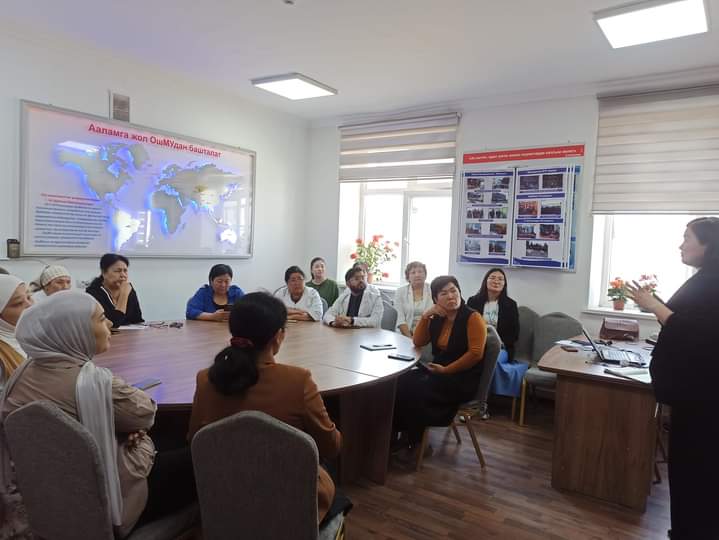 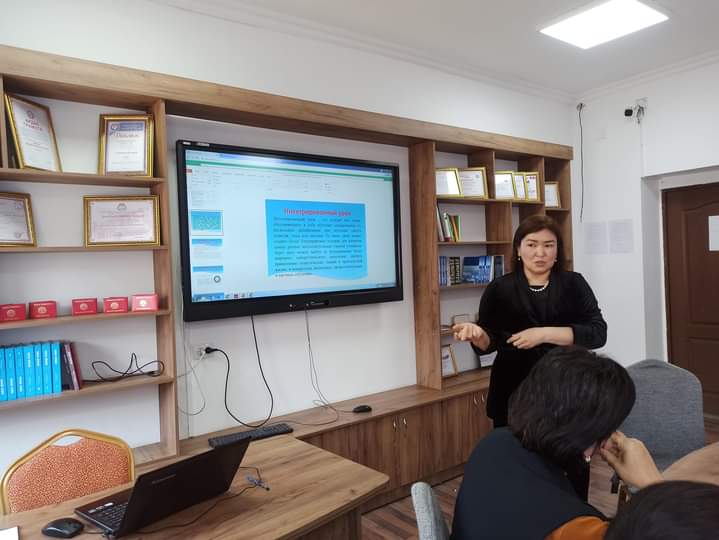 